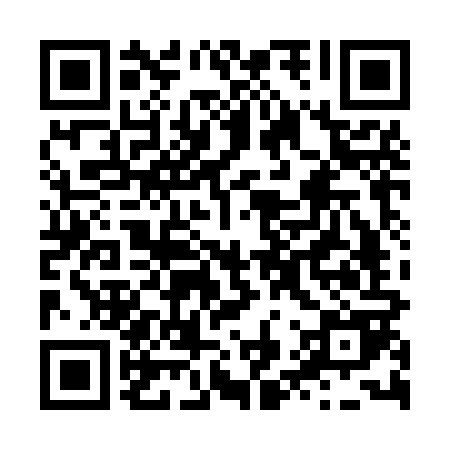 Prayer times for Riwon County, North KoreaWed 1 May 2024 - Fri 31 May 2024High Latitude Method: NonePrayer Calculation Method: Muslim World LeagueAsar Calculation Method: ShafiPrayer times provided by https://www.salahtimes.comDateDayFajrSunriseDhuhrAsrMaghribIsha1Wed3:415:2512:224:137:218:582Thu3:395:2412:224:147:229:003Fri3:375:2212:224:147:239:014Sat3:355:2112:224:147:249:035Sun3:345:2012:224:147:259:046Mon3:325:1912:224:157:269:067Tue3:305:1812:224:157:279:078Wed3:295:1612:224:157:289:099Thu3:275:1512:224:157:299:1010Fri3:265:1412:224:167:309:1211Sat3:245:1312:224:167:319:1312Sun3:225:1212:224:167:329:1513Mon3:215:1112:224:167:339:1614Tue3:195:1012:224:177:349:1715Wed3:185:0912:224:177:359:1916Thu3:165:0812:224:177:369:2017Fri3:155:0812:224:187:379:2218Sat3:145:0712:224:187:379:2319Sun3:125:0612:224:187:389:2520Mon3:115:0512:224:187:399:2621Tue3:105:0412:224:197:409:2722Wed3:085:0312:224:197:419:2923Thu3:075:0312:224:197:429:3024Fri3:065:0212:224:197:439:3125Sat3:055:0112:224:207:449:3326Sun3:045:0112:224:207:459:3427Mon3:035:0012:234:207:459:3528Tue3:015:0012:234:207:469:3629Wed3:004:5912:234:217:479:3830Thu2:594:5912:234:217:489:3931Fri2:594:5812:234:217:489:40